Pielikums Nr.1Madonas novada pašvaldības domes22.03.2022. lēmumam Nr.  179(protokols Nr. 7, 26. p.)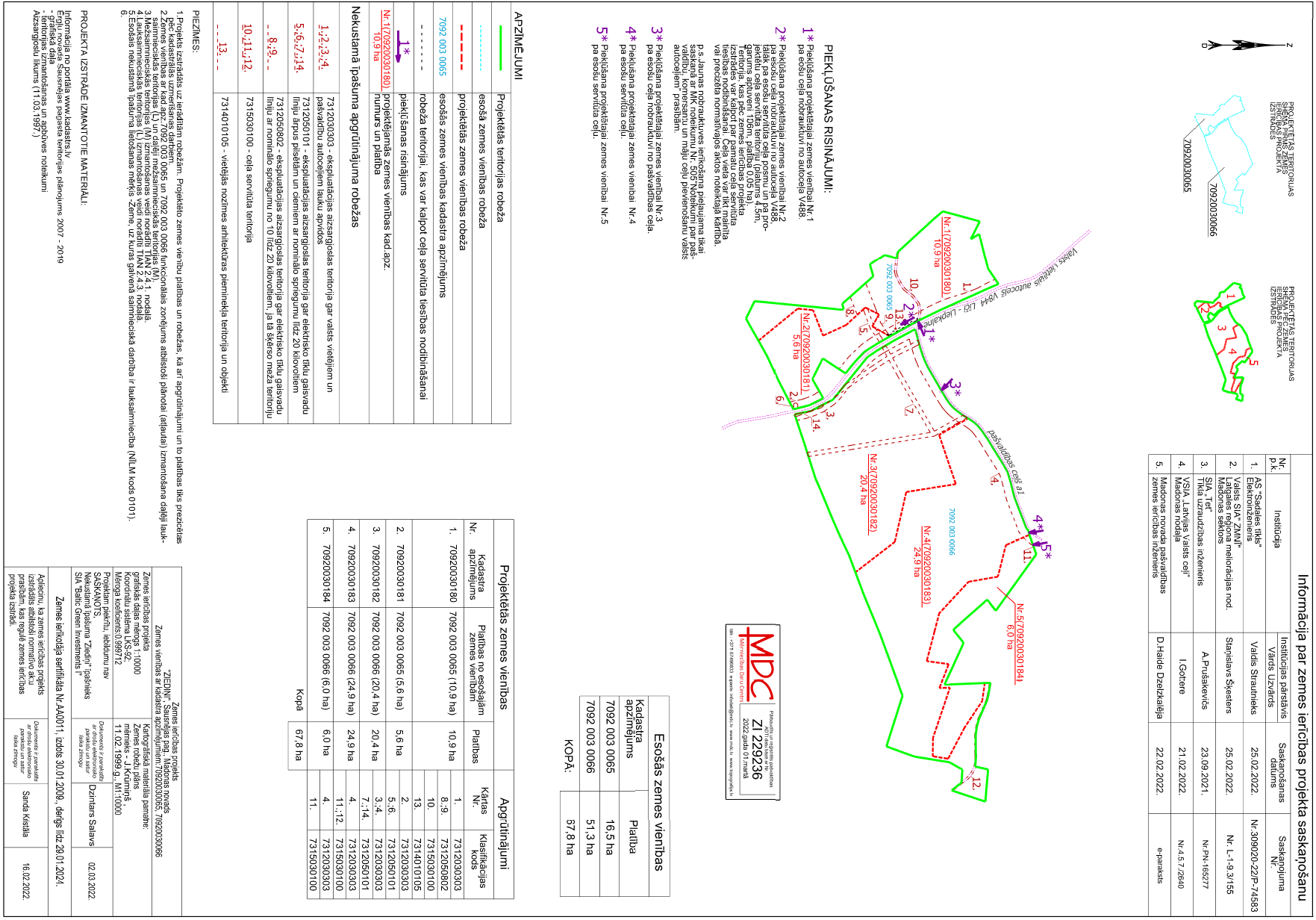 